Publicado en  el 17/11/2015 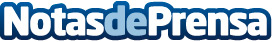 Catorce esquiadores infantiles U16 seleccionados para el Campus de Saas FeeDel 13 al 19 de noviembre, la RFEDI ha organizado un stage de esquí alpino en la estación suiza de Saas Fee con el fin de conocer a los seleccionados y prepararlos técnicamente para acciones futuras de la temporadaDatos de contacto:Nota de prensa publicada en: https://www.notasdeprensa.es/catorce-esquiadores-infantiles-u16_1 Categorias: Andalucia Esquí http://www.notasdeprensa.es